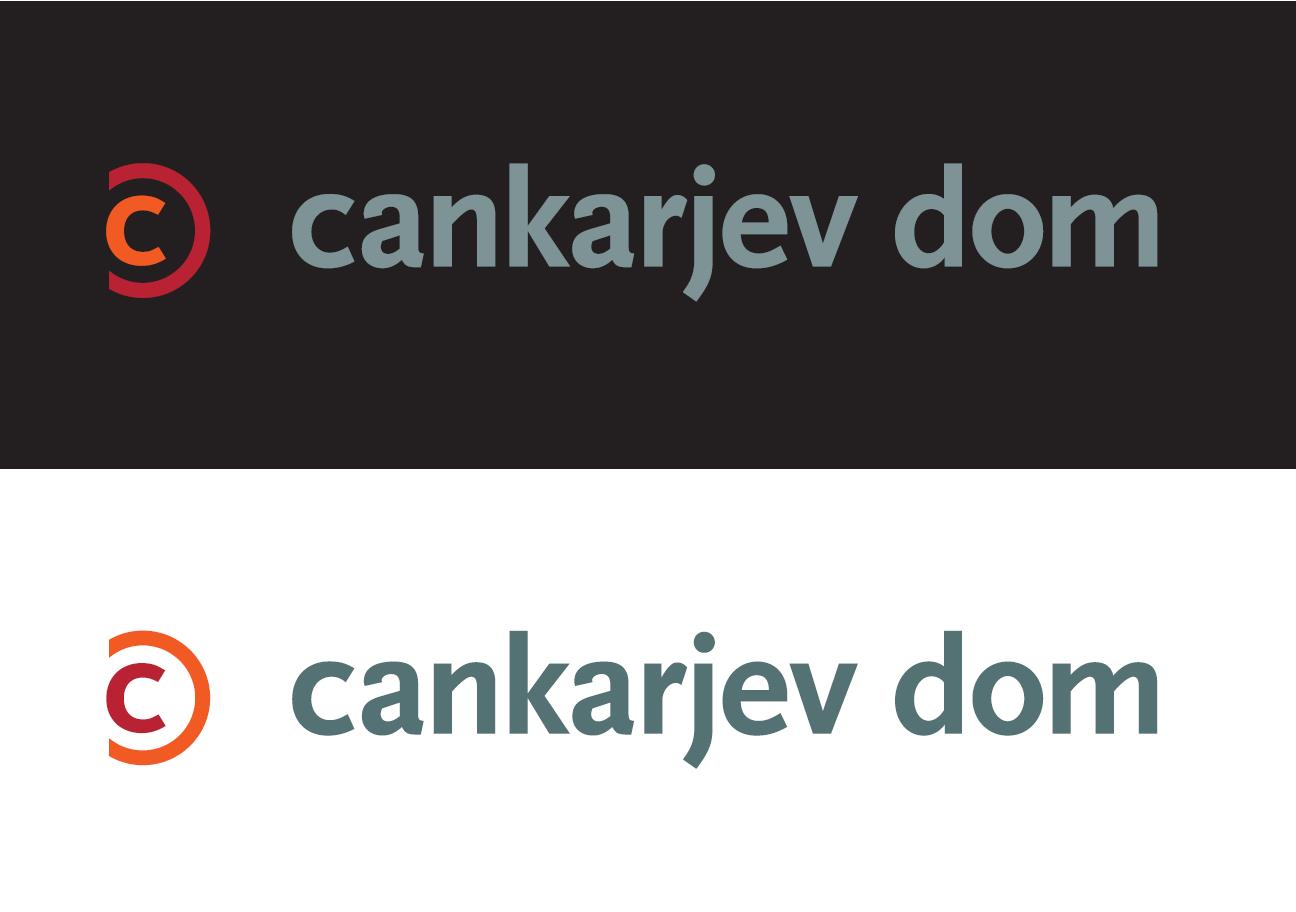          september 2019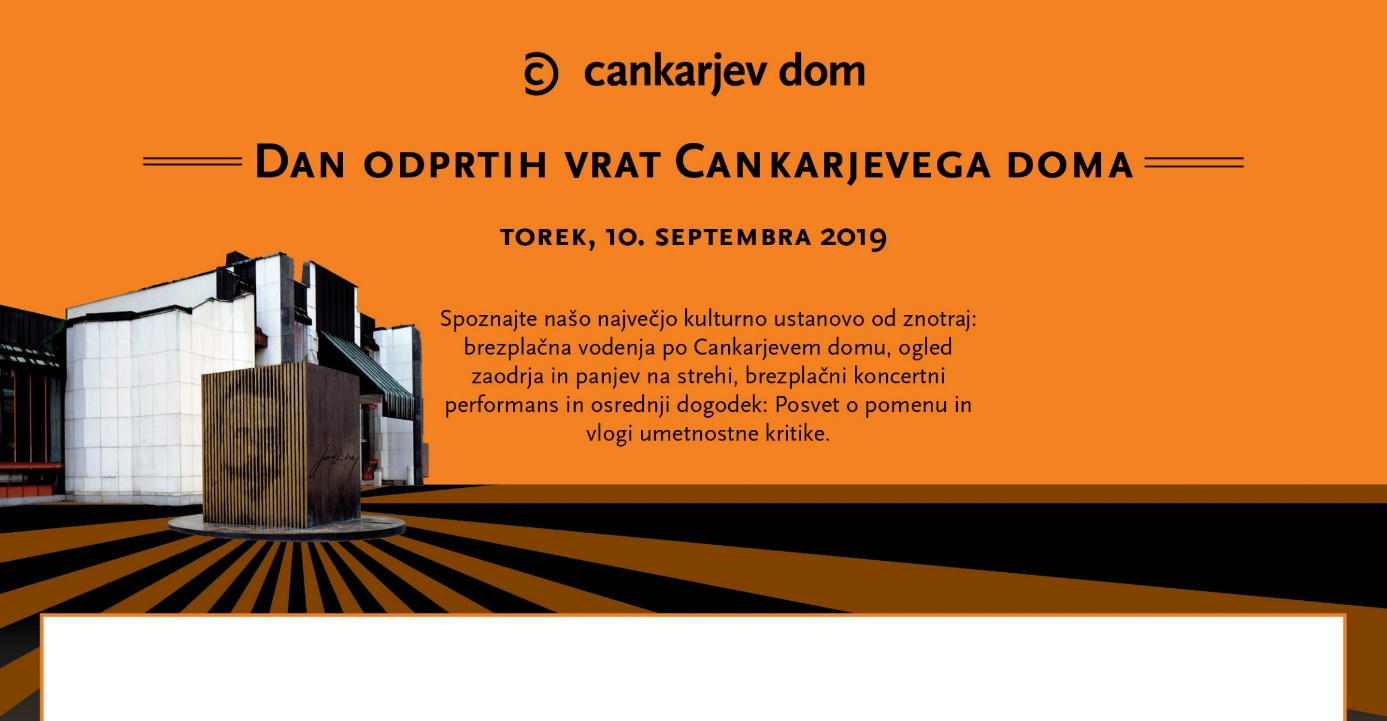 Dan odprtih vrat Cankarjevega domaTO, 10. septembra 10.00 Predstavitev sezone 2019/20 in prenovljene Steklene dvorane Lili Novy. Velika sprejemna dvorana, prost vstop12.00 Voden ogled zaodrja Gallusove dvorane. Brezplačno, prijave stiki@cd-cc.si14.00, 15.00 Voden ogled CD in predstavitev orgel v Gallusovi dvorani. Brezplačno, prijave stiki@cd-cc.si13.00, 16.00 Voden ogled čebeljih panjev in vrta medovitih rastlin. Brezplačno, prijave zvezdana.lazar@cd-cc.si17.00, 19.00 Javno vodenje po razstavi IDEJA – Znanost in tehnologija antične Grčije. Generalna pokroviteljica: Krka, d. d., Novo mesto Galerija CD, Dvorana Duše Počkaj, ves dan enotna znižana cena vstopnice za ogled razstave Ideja: 4 EUR/osebo, prijave stiki@cd-cc.si. 18.00 Kritika, rojena iz maternice umetnosti (Baudelaire). Posvet o pomenu in vlogi umetnostne kritike. Glej predavanja. Steklena dvorana Lili Novy, brezplačne vstopnice20.00 De Facto (pojdi s seboj), koncertni performans. Linhartova dvorana, brezplačne vstopnicePrevzem vstopnic za Posvet o pomenu in vlogi umetnostne kritike Kritika, rojena iz maternice umetnosti (Baudelaire) ter predstavo De Facto (pojdi s seboj) v Informacijskem središču CD: T 01/2417-299 E vstopnice@cd-cc.si  Programska knjižica CD 2019/20 bo od 10. septembra na voljo v prostorih Cankarjevega doma in na spletu. Brezplačen izvod lahko naročite na info@cd-cc.si.GlasbaČE, 12. septembra, ob 19.30Kromatika in za izvenSimfonični orkester RTV SlovenijaDirigent: Rossen Milanov Solist: Stefan Jackiw, violinaProgram: U. Krek, Simfonietta; I. Stravinski, Koncert za violino in orkester; J. Strauss ml., Vrtnice z juga; R. Strauss, Kavalir z rožo, suitaGallusova dvorana, 8, 11, 15, 19, 6* EUR  ČE, 19., in PE, 20. septembra, ob 19.30Modri I in II ter za izven Romantično prebujanjeOrkester Slovenske filharmonijeDirigent: Antoni WitSolist: Aleksander Gadjiev, klavirProgram: A. Ajdič, Prebujenje; F. Chopin, Koncert za klavir in orkester št. 2 v f-molu, op. 21; S. Rahmaninov, Simfonija št. 2 v e-molu, op. 27Gallusova dvorana, 12, 18, 23, 28, 10* EUR  PE, 20. septembra, ob 20. uri Topografije zvoka v CD Christina KubischPredstavitev nemške skladateljice, zvočne umetnice, performerke, pedagoginje in flavtistkeV sodelovanju z društvom ŠKUC Klub CD, brezplačne vstopnice Cankarjevi torki24. 9. KatalenaVesna Zornik, glas; Polona Janežič, klaviature; Boštjan Gombač, pihala, piščali; teremin, ukulele, pojoča žaga; Tibor Mihelič Syed: bas; Boštjan Narat: kitara, mandolina; Robert Rebolj, bobni, tolkala1. 10. Wendy Eisenberg TrioThe Stone in Ljubljana, kurator John Zorn15. 10. Janez Dovč & Boštjan Gombač: Sounds of Slovenia5. 11. Miles OkazakiMiles Okazaki, kitaraV sklopu predstavitev Unstable Touring Network19. 11. Bakalina Velika26. 11. Duhovi3. 12. Ljoba Jenče: O, lepa moja Vida10. 12. Nicole Mitchell & Cory SmytheThe Stone in Ljubljana, kurator John ZornKoncerti ob 20. uriKlub CD, 12, 8* €; 24. 9., 15. 10., 12. in 19. 11., 3. 12.: 15, 10* €Medijska pokrovitelja: Mladina, RŠČE, 26., in PE, 27. septembra, ob 19.30Oranžni I in II ter za izven Iz starega svetaOrkester Slovenske filharmonijeDirigent: Steven SloaneSolist: Jože Rošer, rogProgram: L. van Beethoven, Uvertura k baletni glasbi Prometejeva bitja, op. 43; R. Strauss, Koncert za rog in orkester št. 2 v Es-duru; A. Dvořák, Simfonija št. 9 v e-molu, op. 95, »Iz novega sveta«Gallusova dvorana, 10, 14, 18, 22, 8* EUR  PE, 27. septembra, ob 20. uriFestival Sonica v CDVaruhi Abul Mogard, Marja de Sanctis, avdio-vizualen koncertLucy Railton, violončelo, elektronikaPrireja: MoTA; koprodukcija: CDKlub CD, 12 EUR, na dan 15 EUR 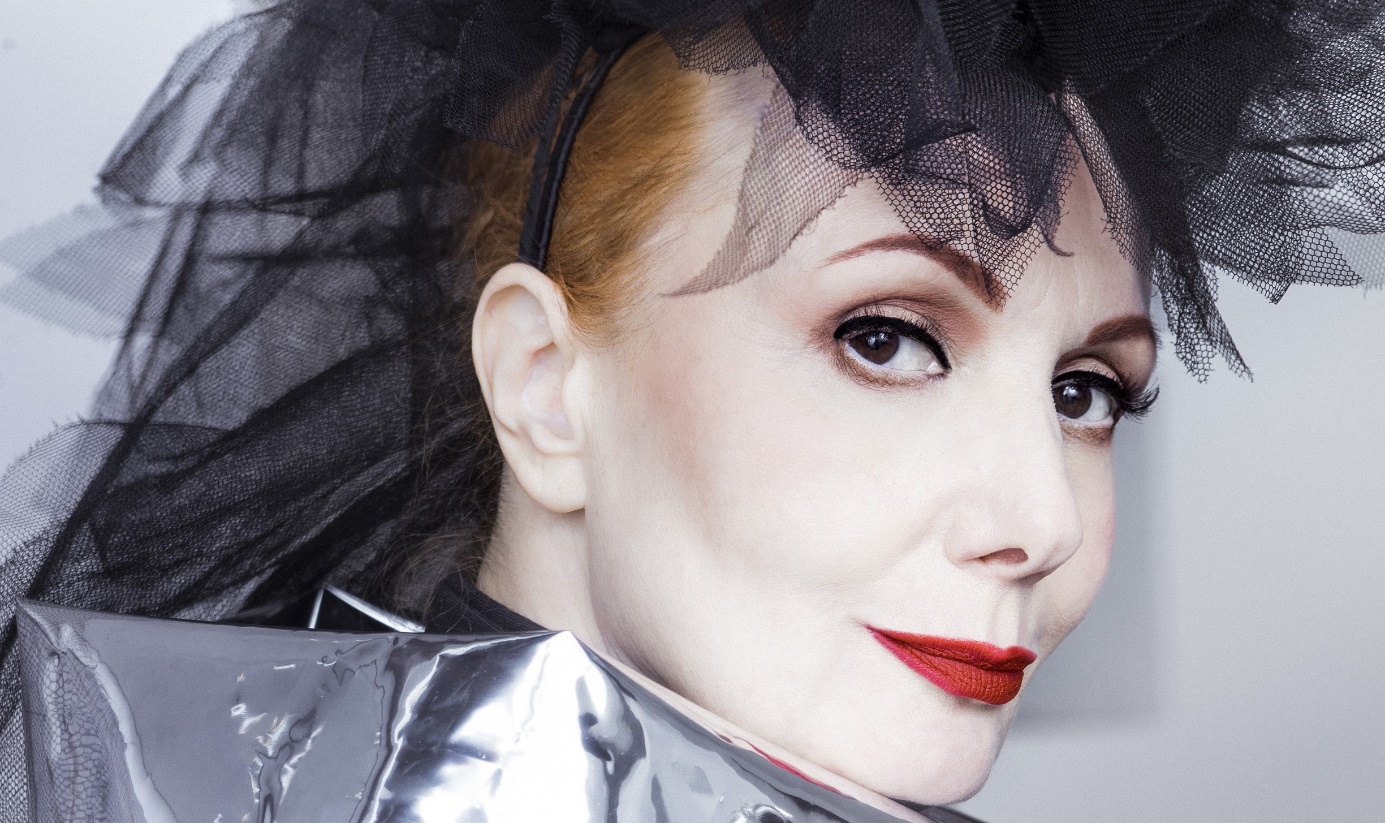 NE, 29. septembra, ob 19. uriJosipa Lisac Pokroviteljica koncerta: Droga Kolinska, d.d., članica Atlantic GrupeGallusova dvorana, 21, 24, 28, 33, 17* EUR NE, 29. septembra, ob 19.30LadoHrvaški nacionalni folklorni ansambelLinhartova dvorana, 15, 18, 12* EURGledališče in plesČE, 26. (premiera), PE, 27. septembra, ob 20. uriKjara's Dance Project: Human Avtorstvo, koreografija: Kjara Starič Wurst; produkcija: Plesni Teater Ljubljana; koprodukcija: CDSpletna medijska pokroviteljica: Parada plesaLinhartova dvorana, 15, 12, 10* EURFilmPO, 16. septembra, ob 20. uriLeto opice Godina na majmunotPremiera makedonsko-slovensko-srbsko-kosovske komedije Režija: Vladimir Blaževski Kosovelova dvorana, 6, 5'30* EURPredavanja, literaturaPO, 9. septembra, ob 9. uriKaterega spola so knjižni molji? Nacionalni strokovni posvet Klub CD, prijave www.bralno-drustvo.si TO, 10. septembra, ob 18. uriDan odprtih vrat Cankarjevega domaKritika, rojena iz maternice umetnosti (Baudelaire)Posvet o pomenu in vlogi umetnostne kritikeSodelujejo: Aleš Novak, Borštnikovo srečanje (uprizoritvena umetnost); Aleksander Bassin, likovni kritik (vizualna umetnost); Jani Virk, TV SLO (literatura); red. prof. dr. Gregor Pompe, FF UL (glasba); Simon Popek, CD (film); povezuje: Uršula Cetinski, generalna direktorica CDV sodelovanju s Festivalom Borštnikovo srečanjeSteklena dvorana Lili Novy, brezplačne vstopniceVilenica v CDTO, 10., ob 11. in SR, 11. septembra, ob 9. uri17. Mednarodni komparativistični kolokvijLiteratura in pripovedPostklasične perspektive in analize (I. in II. del)Vodji: Alenka Koron in Dejan KosM1, brezplačne vstopniceSR, 11. septembra, ob 18.30Osrednja okrogla miza SEP na VileniciEgo in fabulaVodi: Andrej PleterskiKlub CD, brezplačne vstopniceSR, 11., in PE, 13. septembra, ob 19. uriDr. Jorge BucayZgodbe, ki so me naučile živetiPredavanje argentinskega pisatelja in psihoterapevta Linhartova dvorana, razprodanoPO, 23. septembra, od 9. do 18. ureŠport, gibanje, zdravje, umetnost in tehnologije
Nacionalni strokovni posvet Prostori CD, prijave www.zrss.si 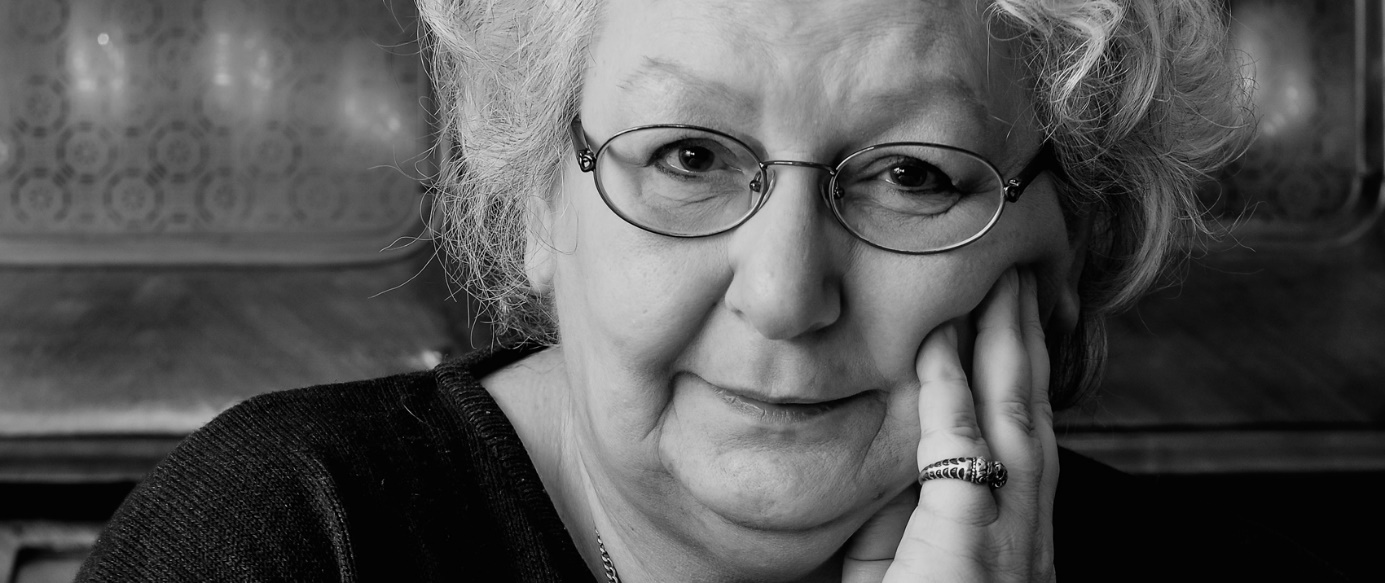 TO, 24. septembra, TO, 8., in PO, 21. oktobra, ter TO, 5. novembra, ob 19. uriFestival Na OlimpuKomunikacije in mobilnost v antikiCikel predavanj prof. dr. Svetlane Slapšak 24. 9. Ali so antični Grki gledali televizijo 8. 10. Kako so v antiki prejemali dnevne novice 21. 10. Antični potopisi, turizem, spominki 5. 11. O prašičku, ki je umrl na poti Glavni pokrovitelj festivala: Gorenje d.d.Kosovelova dvorana, 8, 6* EUR, cikel 20 EURSR, 25. septembra, ob 18. uriRožančeva nagradaNajboljša esejistična zbirkaKosovelova dvorana, brezplačne vstopniceČE, 26. septembra, ob 19. uriPodobe pokrajineLiterarni dogodek, slovenska izdajaKosovelova dvorana, brezplačne vstopniceZa otroke in mladeOd SO, 28. septembra, do SO, 5. oktobra 
Festival Zlata paličica v CDSO, 28. septembra, ob 17. uriiCankarGledališka predstava za šolarje druge in tretje triade ter dijakeNE, 29. septembra, ob 20. uri
Hlapec Jernej in njegova pravica 
Po motivih istoimenskega Cankarjevega dela
Gledališka predstava za dijake 
PE, 4. oktobra, ob 18. uriMartin Sherman: Rožnati trikotnik
Gledališka predstava za dijakeKosovelova, Štihova dvorana, posamezna predstava 5 EURPokroviteljica kulturnovzgojnega programa: NLB Vita, življenjska zavarovalnica LjubljanaRazstave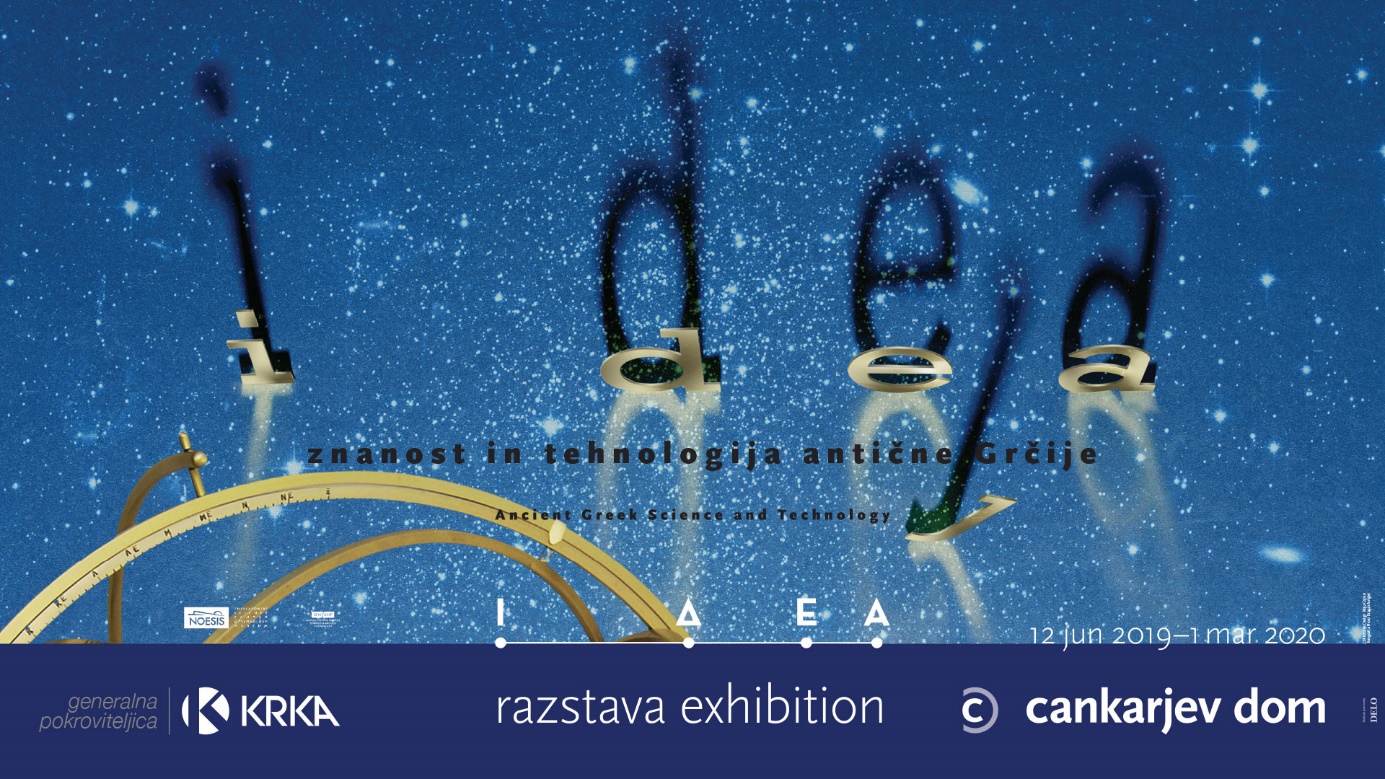 Do 1. marca IdejaZnanost in tehnologija antične GrčijeV sodelovanju z Znanstvenim centrom in tehnološkim muzejem Noesis v SolunuGeneralna pokroviteljica: Krka, d. d., Novo mestoGalerija CD, Dvorana Duše Počkaj, 8, 5* EURDo 20. septembraFestival Na Olimpu       Keltsko-rimski deblak iz Ljubljanice na Vrhniki       Avtor: dr. Andrej Gaspari, Oddelek za arheologijo FF ULGlavni pokrovitelj festivala: Gorenje d.d.Prvo preddverje, prost vstop Fotografija Do 15. septembraŽiga KoritnikCloud 9Mala galerija, vstop prostOd 18. septembra do 10. novembra Nino MihalekZrak–zrak Mala galerija, vstop prostPokroviteljica Male galerije: Loterija SlovenijeOd 3. do 30. septembra Likovni kritiki izbirajoIzbor: Jernej KožarAvtor: Tadej VaukmanV sodelovanju Slovenskim društvom likovnih kritikov Prvo preddverje, Galerija Europlakat, vstop prostPrireditve zunanjih organizatorjev T 01 2417 122 E kongres@cd-cc-siPE, 13. septembra, ob 20. uriRiblja čorbaSe sliši tudi brez elektrike Se čuje i bez strujePrireja: SDP GROUP d.o.o. Gallusova dvorana, 23'90, 27'90, 32'90, 36'90, 42'90 EURTO, 17. septembra, ob 19. uri100 let Waldorfske šole Prireja: Waldorfska šola Ljubljana Kontakt: simona.pajk@waldorf.siGallusova dvorana, zaključenoSR, 18. septembra, ob 18. uriPolja dušePogovorni večer z Andrejem Detelo in Biljano DušićPrireja: Aditi Biljana Dušić s.p.Kosovelova dvorana, 8 EURČE, 19. septembra, ob 9. uri(Zlo)raba sodobnih tehnologij za nadzor v delovnem okolju Foresight studiesPrireja: Ministrstvo za delo, družino, socialne zadeve in enake možnosti ter Evropska agencija za varnost in zdravje pri deluŠtihova dvorana, prijave nino.horvat@vodik-marketing.si ČE, 26. septembra, ob 8.30Forum POMP Mednarodna konferenca o vsebinskem marketingu Prireja: PM, poslovni mediji Klub CD, kotizacija; prijava: www.pomp-forum.siVabljeni k vpisu abonmajev 2019/20Nakup abonmajev v Informacijskem središču CD ali z naročilom na E vstopnice@cd-cc.siAbonma Veličastnih 7 6. 10. CCN – Ballet de LorraineHistoires sans histoire(s)
Stoletje Mercea Cunninghama25. 11. Balet SNG MariborHora–Cantata28. 12. (od 29. do 31. za izven) Cirque Eloize: HotelPokroviteljica predstave: Lekarna Ljubljana25. 1. 2020Gledališka koprodukcija po motivih besedil Yuvala Noaha Hararija 18. 2. Patricia Guerrero: Distopija Festival Bi flamenko Pokrovitelj festivala Bi flamenko: BTC, d.d.17. 3. Faso Danse ThéâterKalakuta republika11. 5. Batsheva – The Young EnsemblePogled & druge stvaritveCene abonmaja: 95, 115, 135, 155, 80* EUR
Generalni pokrovitelj abonmaja Veličastnih 7: Petrol d.d., LjubljanaMedijska pokroviteljica abonmaja: Delo Sobotna prilogaSpletna medijska pokroviteljica: Parada plesaZlati abonma 18. 10. Filharmonični orkester iz Osla Dirigent: Vasilij PetrenkoSolist: Leif Ove Andsnes, klavir11. 12. Komorni orkester Franza LisztaDirigent: Gábor Takács-NagySolistka: Martha Argerich, klavirPokrovitelj koncerta: Better, d.o.o. 8. 2. Festival Strings LucerneSolist: Ian Bostridge, tenor; Ivo Gass, rogUmetniški vodja in koncertni mojster: Daniel Dodds31. 3. W. A. Mozart: Rekviem Komorni zbor Stuttgart Dvorna kapela Stuttgart Dirigent: Frieder Bernius 16. 5. Akademija sv. Martina na poljihDirigent in solist: Murray Perahia, klavir 1. 6. Richard Strauss: Elektra, opera Orkester in Zbor Slovenske filharmonije Solisti in zbor HNK Ivana Zajca na RekiPokrovitelj opere: Revoz d.d.Glavni pokrovitelj Zlatega abonmaja: Mercator d.d.Cene abonmaja: 120, 180, 245, 285 EURSrebrni abonma20. 11. Aleksander Gadjiev, klavir Pokrovitelj koncerta: Energetika Ljubljana4. 12. Trio con Brio København 14. 1. Godalni kvartet Tetzlaff 10. 3. Jean Rondeau, čembalo  22. 4. Dan Zhu, violinaMichel Dalberto, klavir 6. 5. Grigorij Sokolov, klavirPokrovitelj koncerta: Riko d.o.o.Cene abonmaja 72, 82, 88, 112, 60* EURAbonma Glasbe sveta13. 10. The Mystery of the Bulgarian Voices feat. Lisa Gerard Bolgarija, Avstralija4. 11. Iberi Gruzija17. 12. Alireza Ghorbani Iran14. 2. Rafael Riqueni ŠpanijaV okviru festivalu Bi flamenkoPokrovitelj festivala Bi flamenko: BTC, d.d.9. 3. Pantha Du Prince: Conference of Trees Nemčija, Norveška13. 5. Otvoritveni koncert 36. mednarodnega festivala Druga godbaGeneralna pokroviteljica abonmaja Glasbe sveta: Zavarovalnica Triglav d.d.Medijski pokrovitelj: Val 202Cene abonmaja 75, 80, 100, 110, 60* EURAbonma Ad hoc Abonma sestavite sami iz ponudbe vseh glasbenih, gledaliških in plesnih prireditev CD razen koncertov Zlatega abonmaja in dogodkov zunanjih organizatorjev. Od seštevka rednih cen vam ob hkratnem nakupu vstopnic Ad hoc odštejemo abonmajski popust: od šest do deset predstav 20 %, več kot deset 25 %. Modri in Oranžni abonma  Orkester Slovenske filharmonijeVpis v SF od 2. do 12. septembra, študentski abonma od 1. do 18. oktobrawww.filharmonija.siAbonma Kromatika Simfonični orkester RTV SlovenijaVpis od 9. do 12. septembra www.simfoniki.si    Moj prvi abonmaOd 5. do 10. leta 30. 11. Peter in volk
23. 12. Oton Župančič: Mehurčki 
11. 1. Kosovirja na leteči žlici
8. 2. Afriški živalski raj
7. 3. Kako zorijo ježevci18. 4. Na dvorišču
Darilo abonentom: Zverjasec in Zverjašček, filmCena abonmaja 38 EURAbonma IvanOd 11. do 15. leta
30. 11. Pesem o Odiseju14. 12. Snežna kraljica
18. 1. SLO blues
22. 2. Skrivnostni primer ali kdo je umoril psa 
22. 3. Večer srečnih začetkov #3: miti, stvarjenja19. 4. Moj lajf
Darilo abonentom: vstopnica za razstavo Ideja 
Cena abonmaja 38 EURAbonma CankarZa dijake, študente in starejše16. 10. De-set28. 12. Cirque Eloize: HotelJanuarja – termin po izbiri 20208. 2. Solistika
22. 3. Večer srečnih začetkov #3: miti, stvarjenja
Po vsaki predstavi pogovor z ustvarjalciDarilo abonentom: vstopnica za razstavo Ideja 
Cena abonmaja 49 EURPokroviteljica kulturnovzgojnega programa: NLB Vita, življenjska zavarovalnica LjubljanaNapovedujemoNE, 6. oktobra, ob 19.30Abonma Veličastnih 7 in za izvenCCN – Ballet de LorraineHistories sans Historie(s)Stoletje Mercea Cunninghama
Zvočni ples, Deževni gozd, Za štiri stene
Koreografija: Merce Cunningham, Petter Jacobsson, Thomas Caley
Generalni pokrovitelj abonmaja Veličastnih 7: Petrol d.d., LjubljanaMedijska pokroviteljica abonmaja: Delo Sobotna prilogaSpletna medijska pokroviteljica: Parada plesaGallusova dvorana, 28, 25, 21, 17, 14* EURTO, 8. oktobra, ob 19.30  Slovensko komorno glasbeno gledališče Ženitev, opera v dveh dejanjihLibreto: Bohuslav Martinů, po drami N. GogoljaRežija: Nana MilčinskiGlasbeno vodstvo: Simon DvoršakLinhartova dvorana, 12, 10* EUR 
NE, 13. oktobra, ob 20. uri Abonma Glasbe svetaThe Mystery of the Bulgarian Voices feat. Lisa Gerard Skrivnost bolgarskih glasov z gostjo Liso Gerrard, Bolgarija, AvstralijaGeneralna pokroviteljica abonmaja: Zavarovalnica Triglav d.d.Medijski pokrovitelj: Val 202Gallusova dvorana, 22, 24, 30, 35, 17* EURSR, 16. oktobra, ob 20. uriDe-setPlesna predstavaKoncept, koreografija: Michal Rynia, Nastja Bremec Rynia; glasba: duo Silence; produkcija: Umetniško društvo M&N DC. Linhartova dvorana, 12, 15, 10* EURČE, 17. oktobra, ob 20. uriBožo VrečoKoncert sevdaha Linhartova dvorana, 20, 24, 17* EUR ČE, 17., in PE, 18. oktobra, ob 20. uri Festival Na Olimpu 17. 10.: Kralj Ojdip (1967)18. 10.: Medeja (1969) Film; režija: Pier Paolo Pasolini Glavni pokrovitelj festivala: Gorenje d.d.Kosovelova dvorana, posamezna projekcija 5'50, 5* EURPE, 18. oktobra, ob 19.30Panda: Daleč stran od ponorelega svetaPredstavitev novega albuma Linhartova dvorana, 17, 20, 14* EUR PE, 18. oktobra, ob 20. uri Zlati abonma in za izven Filharmonični orkester iz Osla Dirigent: Vasilij PetrenkoSolist: Leif Ove Andsnes, klavirProgram: R. Strauss, E. Grieg, D. ŠostakovičGlavni pokrovitelj Zlatega abonmaja: Mercator d.d.Gallusova dvorana, 60, 50, 38, 25 EUR SO, 26. oktobra, ob 20. uriRade Šerbedžija & Zapadni kolodvorKoncertGallusova dvorana, 21, 24, 28, 33, 17* EURČE, 31. oktobra, in PE, 1. novembra, ob 20. uri Dan DKlub CD, 18, 15* EUR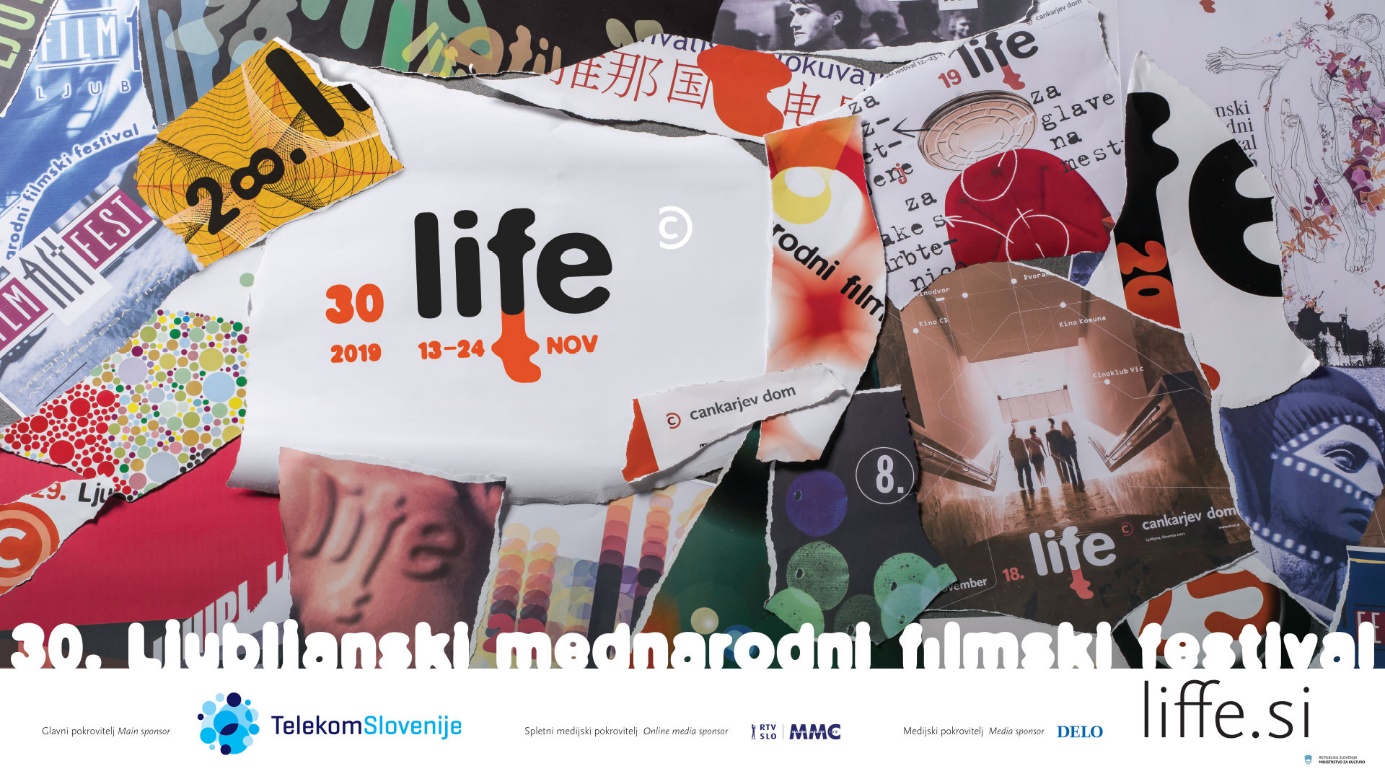 Od SR, 13., do NE, 24. novembra 30. Ljubljanski mednarodni filmski festival – Liffe www.liffe.siProgram in začetek predprodaje vstopnic: 22. oktobraGlavni pokrovitelj: Telekom Slovenije, d.d.Medijska pokrovitelja: Delo, d.o.o., EuroplakatSpletni medijski pokrovitelj: MMC RTV SLOCankarjev dom, Kino Bežigrad, Kinodvor, Kino Komuna, Slovenska kinoteka, Maribox, Kino Metropol v Celju, Anton Podbevšek Teater v Novem mestu